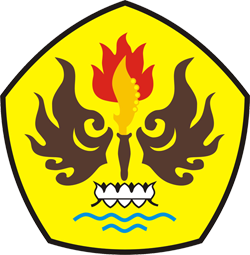 LEMBAR PENGESAHANJUDUL	:FUNGSI FAMILY GATHERING DALAM MENINGKATKAN LOYALITAS KARYAWAN CV. JAVA COLLECTIONS GROUP SUMBAWA BESARPENYUSUN	:YUNIS KHABIBIENRP 	:122050112Bandung,  Januari 2017Disetujui,Pembimbing,( Dra. Hj. Yulia Segarwati, M.Si )Mengetahui,LEMBAR PENGESAHANJUDUL	:FUNGSI FAMILY GATHERING DALAM MENINGKATKAN LOYALITAS KARYAWAN CV. JAVA COLLECTIONS GROUP SUMBAWA BESARPENYUSUN	:YUNIS KHABIBIENRP 	:122050112Bandung,  Januari 2017Disetujui,Pembimbing,( Dra. Hj. Yulia Segarwati, M.Si )Ketua Prodi Ilmu Komunikasi,( Dra. Hj. Yulia Segarwati, M.Si )Dekan Fisip Unpas,( M. Budiana, S.IP., M.Si )Mengetahui Ketua ProdiIlmu Komunikasi,( Dra. Hj. Yulia Segarwati, M.Si )Mengetahui Dekan Fisip Unpas,( M. Budiana, S.IP., M.Si )